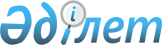 "Квазимемлекеттік сектордың сыртқы борышының шекті көлемін айқындау қағидаларын және Оларға қатысты сыртқы борыштың шекті көлемі айқындалатын квазимемлекеттік сектор субъектілерінің тізбесін бекіту туралы" Қазақстан Республикасы Ұлттық экономика министрінің 2018 жылғы 18 сәуірдегі № 157 бұйрығына өзгерістер енгізу туралы
					
			Күшін жойған
			
			
		
					Қазақстан Республикасы Ұлттық экономика министрінің м.а. 2022 жылғы 19 шiлдедегi № 50 бұйрығы. Қазақстан Республикасының Әділет министрлігінде 2022 жылғы 20 шiлдеде № 28853 болып тіркелді. Күші жойылды - Қазақстан Республикасы Ұлттық экономика министрінің 2023 жылғы 31 шiлдедегi № 143 бұйрығымен.
      Ескерту. Күші жойылды - ҚР Ұлттық экономика министрінің 31.07.2023 № 143 (алғашқы ресми жарияланған күнінен кейін күнтізбелік он күн өткен соң қолданысқа енгізіледі) бұйрығымен.
      БҰЙЫРАМЫН:
      1. "Квазимемлекеттік сектордың сыртқы борышының шекті көлемін айқындау қағидаларын және Оларға қатысты сыртқы борыштың шекті көлемі айқындалатын квазимемлекеттік сектор субъектілерінің тізбесін бекіту туралы" Қазақстан Республикасы Ұлттық экономика министрінің 2018 жылғы 18 сәуірдегі № 157 бұйрығына (Нормативтік құқықтық актілерді мемлекеттік тіркеу тізілімінде № 16814 болып тіркелген) мынадай өзгерістер енгізілсін:
      көрсетілген бұйрықпен бекітілген Квазимемлекеттік сектордың сыртқы борышының шекті көлемін айқындау қағидаларында:
      5-тармақ алып тасталсын;
      6-тармақ мынадай редакцияда жазылсын:
      "6. Мемлекеттік жоспарлау жөніндегі орталық уәкілетті орган жоспарланатын жылдың алдындағы жылдың 1 желтоқсанына дейінгі мерзімде квазимемлекеттік сектор субъектісінің тиісті қаржы жылына арналған сыртқы борышының шекті көлемін бекітеді.".
      2. Мемлекет міндеттемелерін басқару және қаржы секторын дамыту саясаты департаменті заңнамада белгіленген тәртіппен:
      1) осы бұйрықты Қазақстан Республикасының Әділет министрлігінде мемлекеттік тіркеуді;
      2) осы бұйрықты Қазақстан Республикасы Ұлттық экономика министрлігінің интернет-ресурсында орналастыруды;
      3) осы бұйрық Қазақстан Республикасының Әділет министрлігінде мемлекеттік тіркелгеннен кейін он жұмыс күні ішінде Қазақстан Республикасы Ұлттық экономика министрлігінің Заң департаментіне осы тармақтың 1) және 2) тармақшаларында көзделген іс-шаралардың орындалуы туралы мәліметтерді ұсынуды қамтамасыз етсін.
      3. Осы бұйрықтың орындалуын бақылау Қазақстан Республикасының Ұлттық экономика бірінші вице-министріне жүктелсін.
      4. Осы бұйрық алғашқы ресми жарияланған күнінен кейін күнтізбелік он күн өткен соң қолданысқа енгізіледі.
       "КЕЛІСІЛДІ"
      Қазақстан Республикасының
      Қаржы министрлігі
					© 2012. Қазақстан Республикасы Әділет министрлігінің «Қазақстан Республикасының Заңнама және құқықтық ақпарат институты» ШЖҚ РМК
				
      Қазақстан Республикасы Ұлттық экономика министрінің м.а. 

Т. Жаксылыков
